ESTADO DO RIO GRANDE DO NORTECÂMARA MUNICIPAL DE SÃO JOÃO DO SABUGIExmº. Sr.Presidente da Câmara MunicipalINDICAÇÃO Nº. 127/2017.		O Vereador que abaixo subscreve em conformidade com o texto regimental desta Casa, requer a V. Ex., após ouvido o plenário e este se der por aceito, INDICA a Sra. Prefeita que seja construída uma praça no loteamento Nova Sabugi.JUSTIFICATIVA EM PLENÁRIOSala das Sessões, em 31 de outubro de 2017.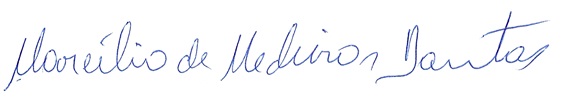 MARCÍLIO DE MEDEIROS DANTASVEREADOR-AUTOR